Информационный обзоробращений граждан и организаций, поступивших в администрацию муниципального образования «Новомалыклинский район»  за октябрь 2023 года.Анализ количества и содержания обращений, направленных в адрес и.о.главы администрации МО «Новомалыклинский район» и администрации МО «Новомалыклинский район» за октябрь 2023 года, позволил выявить следующие характерные особенности.В обзорном интервале поступило 8 обращений, в которых поставлено 11 вопросов, что  меньше на 9 обращений в сравнении с показателем за сентябрь 2023 года.Средний показатель активности населения в расчёте на 10 тысяч населения (11926) составил  6,7 обращений, что меньше на 7,6 обращений, чем в сентябре 2023 года (14,3).Обращений перенаправленных по компетенции из Администрации Президента РФ в октябре 2023 года не зарегистрировано. В октябре 2023 года поступило 1 обращение из Правительства Ульяновской области по жилищному вопросу.В отчетном периоде повторных и коллективных обращений не было зарегистрировано.По  форме поступления, в отчетном периоде зарегистрировано:письменных обращений – 2 или 25,0%  от общего количества зарегистрированных обращений, (в  сентябре 2023 -  2 или 11,8%), в том числе электронных обращений – 1 или 12,5% от общего количества зарегистрированных обращений;  устных обращений – 6  или 75,0%  от общего количества зарегистрированных обращений, (в сентябре 2023 - 15 или 88,2%). Анализ результативности рассмотрения обращений за обзорный период показал следующее. Из  11 вопросов, поставленных гражданами в обращениях в октябре 2023 года:                                                                                                                                                                                                                                                                                                                                                      - поставлено на контроль – 8 вопросов или 72,7% от общего количества зарегистрированных вопросов (в сентябре 2023г – 9 вопросов или 47,4%),- перенаправлено по компетенции – 3 вопроса или 27,3%,- даны разъяснения в ходе приема – 0 вопросов.Из 8 вопросов поставленных на контроль:8 вопросов – находятся на рассмотрении.     	В отчетном периоде зарегистрированы заявления, жалоб и предложений не поступало.  В разрезе сельских поселений  наибольшую активность  проявили жители  МО «Среднеякушкинское сельское поселение» - 3 обращения или 37,5% от общего количества поступивших обращений.2 обращения поступило от жителей МО «Новочеремшанское сельское поселение»  или 25,0% от общего количества поступивших обращений.От жителей МО «Среднесантимирское сельское поселение», МО «Новомалыклинское сельское поселение», МО «Высококолковское сельское поселение» поступило по 1 обращению или 12,5% от общего количества поступивших обращений.Изучение тематических предпочтений жителей Новомалыклинского района в целом позволило выстроить следующий рейтинг вопросов. В тематическом рейтинге традиционно лидируют вопросы сферы «Хозяйственная деятельность» - 5 вопросов (45,5% от общего количества поставленных  в обращениях вопросов), которая включает в себя  вопросы: ремонт дороги, уличное освещение, водоснабжения, благоустройство и др. Все обращения зарегистрированы и рассмотрены в установленные законодательством сроки. Главный эксперт администрации                                                     Н.В.Учаева 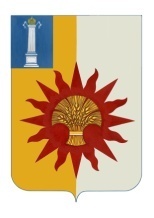 Российская ФедерацияУльяновская областьАДМИНИСТРАЦИЯмуниципального образования «Новомалыклинский район»_______________________________433560, Ульяновская область, Новомалыклинский район,                         с. Новая Малыкла, ул. Кооперативная, 32Тел.:  8 (84232) 2-19-44;  факс: 8 (84232) 2-21-53https://nmalykla-73.gosuslugi.ru/.Email.: adm@nmalykla.ulregion.ru«______ » ноября  2023г. № 01/ _________ вн.И.о.главы администрации МО «Новомалыклинский район»Пуреськиной А.Д.